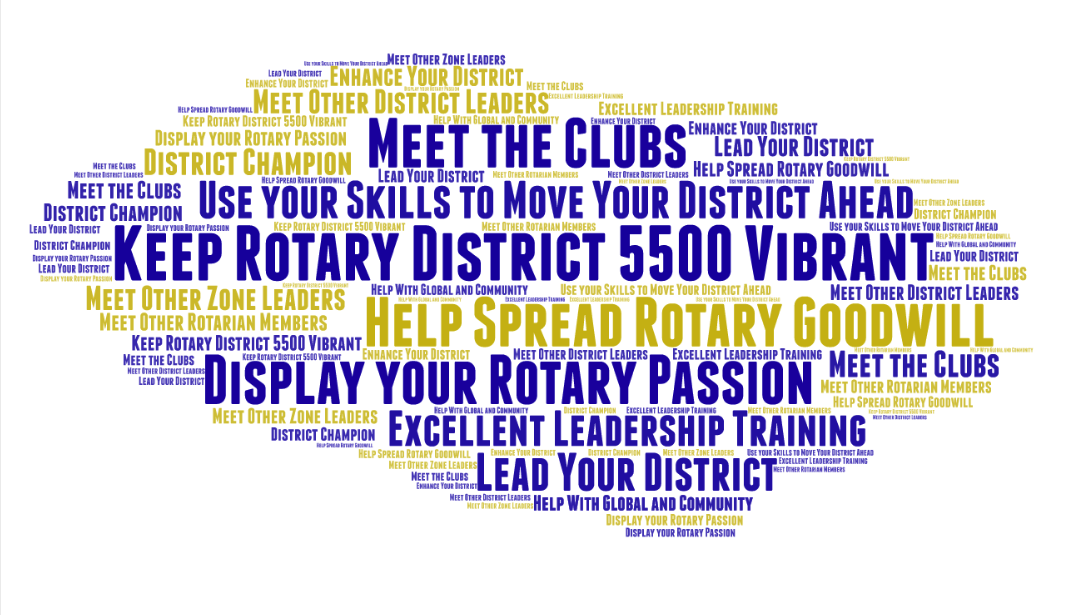 CALL FOR CLUB NOMINATIONS FOR DISTRICT GOVERNOR CANDIDATESMake a difference in your Rotary District!Nominations of candidates to serve as District Governor in 2024-2025 are due to District Governor Hank Huisking on or before July 31, 2021.   Any club may nominate a candidate who is a member of that club or a member of another club (with the other club’s concurrence).  Candidate interviews will be held during the month of September 2021.If you are concerned about your qualifications, please understand the Zone and Rotary International offer extensive leadership training. Our District stands behind our candidates, and we want only their success. If you are a person who wants to see Rotary District 5500 thrive and be prepared for the future, consider submitting your application. Your leadership skills will make the difference in our District and to our Club memberships. “The journey of a thousand miles begins with one step.” Lao Tzu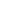 Candidate Qualifications:  The RI Manual of Procedure spells out the qualifications for candidates (Chapter 2, pp. 20-22).  The qualifications are summarized below:At the time of nomination, the candidate must:Be a member of a functioning District 5500 Rotary Club.Be a past president of a Rotary Club (as defined in the District 5500 Bylaws).Meet all other qualifications specified in the Rotary International Manual of Procedure.At the time of taking office (July 1, 2024), the candidate must have been a member of a Rotary Club for at least seven years and must have attended the Governor-Elect Training Seminar (GETS) and the International Assembly during the Governor-Elect year.District 5500 also requires that candidates must have attended the Governor Nominee Advanced Training Seminar (GNATS) during the Governor-Nominee year.Nomination Process:  To nominate a candidate, the Rotary Club should adopt a resolution at a regular club meeting and submit the nomination to incoming District Governor Hank Huisking  not later than July 31, 2021. (Form attached).  The resolution shall:Certify that the candidate meets the Qualifications for District Governor as provided in the current RI Manual of Procedure (Included on Governor Nominee Data Form).Include a resume and biographical sketch of the candidate’s personal and Rotary background.  In addition, the candidate must complete the Governor Nominee Data Form (Form attached), which must then be signed by the candidate and the Club Secretary.  The signed form must then be sent to District Governor Hank Huisking.Prohibition Against Campaigning/Promoting:  As stated in the RI Manual of Procedure, “Any Rotarian who engages in campaigning or canvassing for elective office in RI may be subject to disqualification from election to the office sought . . .” (Chapter 2, p. 21) NOTE: This prohibition includes the position of District Governor.Sources for Additional Information:  Details and copies of the application forms may also be obtained from the District website:www.rotaryd5500.org.  The qualifications and duties of the District Governor and the selection process are outlined in Chapter 2 (“The District”) of the RI Manual of Procedure.  Information is also included in the RI Bylaws (Articles 10, 12, and 13) and in the Rotary Code of Policies (Articles 17, 19, 21, and 26).  Also refer to District 5500 Bylaws in Article 4 (“District Officers”).  A copy of the Rotary Election Policies (revised August, 2012) is also on the District website as part of the nomination materials.Questions:  Questions may be directed to District Governor Hank Huisking at talk2hank@cox.net or District Governor – Elect Anita McDonald. at mathlady@live.com


Submission of Nomination Materials:  All nomination materials should be submitted to District Governor Hank Huisking  at talk2hank@cox.net.  The  package of materials will include:Governor-nominee Data Form including (see page 3 - 4):Candidate’s Statement, andClub’s Statement of Candidate’s Qualifications.Resume and biographical sketch of the candidate’s personal and Rotary background.  District Governor candidate: Please complete and sign this form, have your club secretary sign it, and submit it to District Governor Hank Huisking on or before July 31, 2021.Spouse/Partner Information (if applicable) All signatures on this page must be handwritten (electronic signatures are not acceptable).CANDIDATE’S STATEMENTI hereby state that I understand clearly the qualifications, duties, and responsibilities of the office of District Governor as set forth in the RI Bylaws and that I am fully qualified for said office and willing and able, physically and otherwise, to assume and fulfill the duties and responsibilities of that office and to perform them faithfully. Further, I have read and agreed to abide by the district governor code of ethics, as detailed in the Rotary Code of Policies. I agree in advance to accept the decision of the RI Board concerning my election to office without recourse to any non-Rotary agency or other dispute resolution system and further accept that any court costs and attorney's fees incurred by RI in enforcing this agreement shall be reimbursed by me in their entirety. I understand that if selected, I must attend, for their full duration, the Governors-Elect Training Seminar in my zone and the International Assembly to be held the Rotary year before taking office. I have read this form in its entirety and certify that all the information provided on this form is true and correct.     ________________________	__________________________________Date	SignatureCLUB’S STATEMENT OF CANDIDATE’S QUALIFICATIONSThe candidate herein mentioned is a member in good standing of the Rotary Club of  ______________________                                                          . The club further attests that this member has been duly suggested for the office of District Governor under RI Bylaws 13.020.4 and meets the qualifications as specified in RI Bylaws 15.070 and that the club membership information on this form is accurate.     _______________________	     __________________________	_____________________________Date	Club Secretary’s Name	Club Secretary’s SignatureCERTIFICATE OF NOMINATIONThe Rotarian named on this form is a member in good standing of the Rotary club listed and was duly nominated for district governor in accordance with the provisions of the RI Bylaws.     _______________________	     __________________________	_______________________________         Date	         District Governor’s Name	District Governor’s SignatureDistrict Governor: Please e-mail this form to your CDS representative. .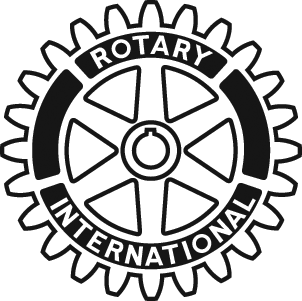 Governor-Nominee FormGovernor year of serviceGovernor year of serviceGovernor year of service2024-20252024-2025District District 55005500ZoneZone2626RI membership ID numberRI membership ID numberRI membership ID numberFamily nameFamily nameFirst nameFirst nameFirst nameMiddle initialMiddle initialName as it should appear on your badgeName as it should appear on your badgeName as it should appear on your badgeName as it should appear on your badgeName as it should appear on your badgeName as it should appear on your badgeMember, Rotary Club ofMember, Rotary Club ofMember, Rotary Club ofClassificationLanguage(s) you wish to use for communicating with RI (listed in order of fluency):Language(s) you wish to use for communicating with RI (listed in order of fluency):Language(s) you wish to use for communicating with RI (listed in order of fluency):Language(s) you wish to use for communicating with RI (listed in order of fluency):Language(s) you wish to use for communicating with RI (listed in order of fluency):Language(s) you wish to use for communicating with RI (listed in order of fluency):Language(s) you wish to use for communicating with RI (listed in order of fluency):Language(s) you wish to use for communicating with RI (listed in order of fluency):Language(s) you wish to use for communicating with RI (listed in order of fluency):Language(s) you wish to use for communicating with RI (listed in order of fluency):Language(s) you wish to use for communicating with RI (listed in order of fluency):Language(s) you wish to use for communicating with RI (listed in order of fluency):Language(s) you wish to use for communicating with RI (listed in order of fluency):Language(s) you wish to use for communicating with RI (listed in order of fluency):Language(s) you wish to use for communicating with RI (listed in order of fluency):Language(s) you wish to use for communicating with RI (listed in order of fluency):Language(s) you wish to use for communicating with RI (listed in order of fluency):Language(s) you wish to use for communicating with RI (listed in order of fluency):Read SpeakSpeakFor each of the following categories, please circle only one language per category.For each of the following categories, please circle only one language per category.For each of the following categories, please circle only one language per category.For each of the following categories, please circle only one language per category.For each of the following categories, please circle only one language per category.For each of the following categories, please circle only one language per category.For each of the following categories, please circle only one language per category.For each of the following categories, please circle only one language per category.For each of the following categories, please circle only one language per category.For each of the following categories, please circle only one language per category.For each of the following categories, please circle only one language per category.For each of the following categories, please circle only one language per category.For each of the following categories, please circle only one language per category.For each of the following categories, please circle only one language per category.For each of the following categories, please circle only one language per category.For each of the following categories, please circle only one language per category.For each of the following categories, please circle only one language per category.For each of the following categories, please circle only one language per category.International Assembly:International Assembly:International Assembly:International Assembly:English     French     Japanese     Korean     Portuguese     SpanishEnglish     French     Japanese     Korean     Portuguese     SpanishEnglish     French     Japanese     Korean     Portuguese     SpanishEnglish     French     Japanese     Korean     Portuguese     SpanishEnglish     French     Japanese     Korean     Portuguese     SpanishEnglish     French     Japanese     Korean     Portuguese     SpanishEnglish     French     Japanese     Korean     Portuguese     SpanishEnglish     French     Japanese     Korean     Portuguese     SpanishEnglish     French     Japanese     Korean     Portuguese     SpanishEnglish     French     Japanese     Korean     Portuguese     SpanishEnglish     French     Japanese     Korean     Portuguese     SpanishEnglish     French     Japanese     Korean     Portuguese     SpanishEnglish     French     Japanese     Korean     Portuguese     SpanishEnglish     French     Japanese     Korean     Portuguese     SpanishPublications in 6 languages:Publications in 6 languages:Publications in 6 languages:Publications in 6 languages:English     French     Japanese     Korean     Portuguese     SpanishEnglish     French     Japanese     Korean     Portuguese     SpanishEnglish     French     Japanese     Korean     Portuguese     SpanishEnglish     French     Japanese     Korean     Portuguese     SpanishEnglish     French     Japanese     Korean     Portuguese     SpanishEnglish     French     Japanese     Korean     Portuguese     SpanishEnglish     French     Japanese     Korean     Portuguese     SpanishEnglish     French     Japanese     Korean     Portuguese     SpanishEnglish     French     Japanese     Korean     Portuguese     SpanishEnglish     French     Japanese     Korean     Portuguese     SpanishEnglish     French     Japanese     Korean     Portuguese     SpanishEnglish     French     Japanese     Korean     Portuguese     SpanishEnglish     French     Japanese     Korean     Portuguese     SpanishEnglish     French     Japanese     Korean     Portuguese     SpanishPublications in 9 languages:Publications in 9 languages:Publications in 9 languages:Publications in 9 languages:English     French     German     Italian     Japanese     Korean     Portuguese     Spanish     SwedishEnglish     French     German     Italian     Japanese     Korean     Portuguese     Spanish     SwedishEnglish     French     German     Italian     Japanese     Korean     Portuguese     Spanish     SwedishEnglish     French     German     Italian     Japanese     Korean     Portuguese     Spanish     SwedishEnglish     French     German     Italian     Japanese     Korean     Portuguese     Spanish     SwedishEnglish     French     German     Italian     Japanese     Korean     Portuguese     Spanish     SwedishEnglish     French     German     Italian     Japanese     Korean     Portuguese     Spanish     SwedishEnglish     French     German     Italian     Japanese     Korean     Portuguese     Spanish     SwedishEnglish     French     German     Italian     Japanese     Korean     Portuguese     Spanish     SwedishEnglish     French     German     Italian     Japanese     Korean     Portuguese     Spanish     SwedishEnglish     French     German     Italian     Japanese     Korean     Portuguese     Spanish     SwedishEnglish     French     German     Italian     Japanese     Korean     Portuguese     Spanish     SwedishEnglish     French     German     Italian     Japanese     Korean     Portuguese     Spanish     SwedishEnglish     French     German     Italian     Japanese     Korean     Portuguese     Spanish     SwedishPublications in 14 languages:Publications in 14 languages:Publications in 14 languages:Publications in 14 languages:Arabic     Chinese     English     Finnish     French     German     Hindi     Italian     Japanese     Korean     Arabic     Chinese     English     Finnish     French     German     Hindi     Italian     Japanese     Korean     Arabic     Chinese     English     Finnish     French     German     Hindi     Italian     Japanese     Korean     Arabic     Chinese     English     Finnish     French     German     Hindi     Italian     Japanese     Korean     Arabic     Chinese     English     Finnish     French     German     Hindi     Italian     Japanese     Korean     Arabic     Chinese     English     Finnish     French     German     Hindi     Italian     Japanese     Korean     Arabic     Chinese     English     Finnish     French     German     Hindi     Italian     Japanese     Korean     Arabic     Chinese     English     Finnish     French     German     Hindi     Italian     Japanese     Korean     Arabic     Chinese     English     Finnish     French     German     Hindi     Italian     Japanese     Korean     Arabic     Chinese     English     Finnish     French     German     Hindi     Italian     Japanese     Korean     Arabic     Chinese     English     Finnish     French     German     Hindi     Italian     Japanese     Korean     Arabic     Chinese     English     Finnish     French     German     Hindi     Italian     Japanese     Korean     Arabic     Chinese     English     Finnish     French     German     Hindi     Italian     Japanese     Korean     Arabic     Chinese     English     Finnish     French     German     Hindi     Italian     Japanese     Korean     Publications in 14 languages:Publications in 14 languages:Publications in 14 languages:Publications in 14 languages:Portuguese     Spanish     Swedish     ThaiPortuguese     Spanish     Swedish     ThaiPortuguese     Spanish     Swedish     ThaiPortuguese     Spanish     Swedish     ThaiPortuguese     Spanish     Swedish     ThaiPortuguese     Spanish     Swedish     ThaiPortuguese     Spanish     Swedish     ThaiPortuguese     Spanish     Swedish     ThaiPortuguese     Spanish     Swedish     ThaiPortuguese     Spanish     Swedish     ThaiPortuguese     Spanish     Swedish     ThaiPortuguese     Spanish     Swedish     ThaiPortuguese     Spanish     Swedish     ThaiPortuguese     Spanish     Swedish     ThaiFamily nameFamily nameFirst nameMiddle initialMiddle initialName as it should appear on your badgeName as it should appear on your badgeName as it should appear on your badgeName as it should appear on your badgeName as it should appear on your badgeE-mailFor each of the following categories, please circle only one language per category.For each of the following categories, please circle only one language per category.For each of the following categories, please circle only one language per category.For each of the following categories, please circle only one language per category.For each of the following categories, please circle only one language per category.For each of the following categories, please circle only one language per category.For each of the following categories, please circle only one language per category.For each of the following categories, please circle only one language per category.For each of the following categories, please circle only one language per category.For each of the following categories, please circle only one language per category.For each of the following categories, please circle only one language per category.For each of the following categories, please circle only one language per category.For each of the following categories, please circle only one language per category.For each of the following categories, please circle only one language per category.International Assembly:International Assembly:International Assembly:International Assembly:Chinese     English     French     German     Hindi     Italian     Japanese     Korean     PortugueseChinese     English     French     German     Hindi     Italian     Japanese     Korean     PortugueseChinese     English     French     German     Hindi     Italian     Japanese     Korean     PortugueseChinese     English     French     German     Hindi     Italian     Japanese     Korean     PortugueseChinese     English     French     German     Hindi     Italian     Japanese     Korean     PortugueseChinese     English     French     German     Hindi     Italian     Japanese     Korean     PortugueseChinese     English     French     German     Hindi     Italian     Japanese     Korean     PortugueseChinese     English     French     German     Hindi     Italian     Japanese     Korean     PortugueseChinese     English     French     German     Hindi     Italian     Japanese     Korean     PortugueseChinese     English     French     German     Hindi     Italian     Japanese     Korean     PortugueseInternational Assembly:International Assembly:International Assembly:International Assembly:Spanish     SwedishSpanish     SwedishSpanish     SwedishSpanish     SwedishSpanish     SwedishSpanish     SwedishSpanish     SwedishSpanish     SwedishSpanish     SwedishSpanish     SwedishPublications in 6 languages:Publications in 6 languages:Publications in 6 languages:Publications in 6 languages:English     French     Japanese     Korean     Portuguese     SpanishEnglish     French     Japanese     Korean     Portuguese     SpanishEnglish     French     Japanese     Korean     Portuguese     SpanishEnglish     French     Japanese     Korean     Portuguese     SpanishEnglish     French     Japanese     Korean     Portuguese     SpanishEnglish     French     Japanese     Korean     Portuguese     SpanishEnglish     French     Japanese     Korean     Portuguese     SpanishEnglish     French     Japanese     Korean     Portuguese     SpanishEnglish     French     Japanese     Korean     Portuguese     SpanishEnglish     French     Japanese     Korean     Portuguese     SpanishFor Rotarian Spouses/Partners only:For Rotarian Spouses/Partners only:For Rotarian Spouses/Partners only:For Rotarian Spouses/Partners only:For Rotarian Spouses/Partners only:For Rotarian Spouses/Partners only:For Rotarian Spouses/Partners only:For Rotarian Spouses/Partners only:For Rotarian Spouses/Partners only:For Rotarian Spouses/Partners only:For Rotarian Spouses/Partners only:For Rotarian Spouses/Partners only:For Rotarian Spouses/Partners only:For Rotarian Spouses/Partners only:Member, Rotary Club ofMember, Rotary Club ofMember, Rotary Club ofRI membership ID numberRI membership ID numberRI membership ID numberRI membership ID numberGovernor-nominee Data Form